ТОО «ИНСТИТУТ ГИДРОГЕОЛОГИИ И ГЕОЭКОЛОГИИ ИМ.У.М.АХМЕДСАФИНА»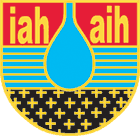 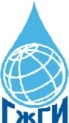 50 - ЛЕТМЕЖДУНАРОДНАЯ НАУЧНО-ПРАКТИЧЕСКАЯ КОНФЕРЕНЦИЯ«ПОДЗЕМНЫЕ ВОДЫ – ОСНОВА УСТОЙЧИВОГО РАЗВИТИЯ СТРАНЫ»Второе информационное сообщениеУважаемые коллеги!	Сообщаем, что Международная научно-практическая конференция «Подземные воды – основа устойчивого развития страны», посвященная 50-летнему Юбилею Института,  будет проводиться в г.Алматы, в здании Института геологических наук  имени К.И.Сатпаева с  29 по 30 октября 2015 года.	Программа конференции включает пленарные и секционные доклады. Молодые участники конференции имеют уникальную возможность представить свои доклады на крупной международной конференции и послушать выступления ведущих ученых. Рабочие языки конференции - русский, казахский и английский. К началу работы конференции предполагается издание сборника материалов. 	Направления работ секций:1. Рациональное использование и охрана подземных вод как основа устойчивого социально-экономического развития и водообеспечения населения, промышленного и аграрного секторов экономики.2. Региональные гидрогеологические и геоэкологические исследования, методы прогнозирования, оценки и переоценки ресурсов и запасов подземных вод3.  Изучение, оценка и прогнозирование изменений количественных и качественных показателей подземных вод под влиянием антропогенных нагрузок и природно-климатических изменений. 4. Использование современных методов математического и геоинформационного моделирования гидрогеологических и геоэкологических процессов.5. Комплексное освоение термоминеральных подземных вод в качестве гидрогеотермальных ресурсов и гидроминерального сырья, в лечебно-оздоровительных целях.Регистрация участников конференцииДля регистрации необходимо заполнить форму заявки (представлена ниже).Тезисы и доклады следует выслать Ученому секретарю на электронный адрес: hydrogeology.kz@mail.ru.Окончание регистрации и приема материалов: 20 сентября 2015 года.Ключевые даты:10 марта 2015 г. - Официальное объявление о Конференции. Первое информационное сообщение.5 сентября 2015 г. - Окончание приема заявок.20 сентября 2015 г. - Окончание приема тезисов и докладов.29 октября 2015 г. - Регистрация участников конференции. Заявка на участие в КонференцииЗАЯВКА в виде заполненной регистрационной формы направляется вложением по электронной почте в виде двух файлов с расширением [.pdf] и [.doc].  Файл с заявкой должен быть назван согласно следующему образцу:IGG-50_(сокращенное название организации первого автора)_RF.pdfIGG-50_(сокращенное название организации первого автора)_RF.doc Форма Заявки представлена ниже.Форма предоставления тезисовТезисы докладов направляются вложением по электронной почте с расширением [.doc].  От одного автора принимается не более двух тезисов, редактирование и перепечатка тезисов не предусмотрены. Тезисы рецензируются и отбираются Оргкомитетом для включения докладов в программу Конференции. Тезисы докладов должны отражать содержание доклада. Объем 2 стр. формата А4.Правила оформления докладовДоклады должны иметь рекомендованную структуру: аннотация (не более 200 слов), вступление, изложение основного материала, таблицы, рисунки, выводы, ссылки на литературу, благодарности (на усмотрение авторов). Объем до 10-12 стр. Текст в редакторе Microsoft Word, шрифт Times New Roman, размер шрифта 12, интервал – одинарный. Поля: слева - 3 см, сверху, снизу и справа – 2 см, абзацы с отступом 1 см, выравнивание по ширине, ориентация книжная, без нумерации страниц, без переносов. Рисунки и таблицы должны иметь названия; подписи (размер шрифта ) располагаются под ними. Рисунки должны быть качественно выполненные на компьютере и вставлены в текст по мере встречаемости ссылок. Также, дополнительно необходимо приложить рисунки в графическом формате. Формулы должны быть подготовлены в редакторе Microsoft Equation 3.0, выровнены по центру и пронумерованы Текст отделен от шапки доклада одной пустой строкой.Название доклада (не более 100 символов) - прописными буквами, центрировано; авторы: фамилия и инициалы (титулы не указываются), полное название организации с указанием ведомственной принадлежности - центрировано. Пример оформленияАКТУАЛЬНЫЕ ПРОБЛЕМЫ ГИДРОГЕОЛОГИИ И ГЕЭКОЛОГИИ КАЗАХСТАНАПЕТРОВ В.И.Институт гидрогеологии и геоэкологии им.У.М.АхмедсафинаТезисы докладов направляются вложением по электронной почте с расширением  [.doc].  Файл должен быть назван согласно следующему образцу:IGG-50_(фамилия автора)_Paper.doc В случае предоставления автором 2-х тезисов имя второго файла должно заканчиваться цифрой 2: IGG-50_(фамилия автора)_Paper2.doc Организационный взносОрганизационный взнос - 3000 тенге (20 долларов США) оплачивается участниками Конференции во время регистрации. Докторанты, магистранты и молодые ученые в возрасте до 35 лет могут принять участие в работе конференции без оплаты организационного взноса.Авторы самостоятельно оплачивают регистрационный взнос, транспорт, проживание.Информация об условиях проживания, месте проведения Конференции и культурной программе	Для желающих остановиться в гостинице недалеко от места проведения конференции оргкомитет рекомендует отель  Grand Hotel Tien Shan Almaty  (5 мин до места проведения конференции), предоставляющий специальные цены для участников конференции. Стоимость проживания: • 40 000 тенге –люкс-номера с завтраком, бассейн +СПА услуги http://tienshan-hotels.com/en/residence/nomera-liuksДля бронирования номера/места в номере необходимо как можно скорее проинформировать об этом  оргкомитет, а также прислать паспортные данные (копии паспортов), последняя дата бронирования 3 сентября 2015 года!ОСТАЛОСЬ 20 НОМЕРОВ!Некоторые другие отели Алматы:http://www.hotelkazzhol.kz/http://donatello.kz/ru/rooms/http://www.rixos.com/http://www.goldentulip.com/ru/hotels/royal-tulip-almatyАдрес оргкомитета:Республики Казахстан, г.Алматы, ул.Ш. Валиханова 94 уг.ул. Кабанбай батыраУченый секретарь конференции: Мухамеджанов Мурат АбикеновичТелефоны: Раб.тел.+7(727)2914686, доп.155;сот.тел.8777-2611518; E-mail: muratmukhamtd@rambler.ru Ученый секретарь Института: Акылбекова Айгуль ЖанысбековнаРабочие телефоны: +7(727) 291 56 12; сот.тел.+7777-3307078;E-mail:  hydrogeology.kz@mail.ru, aigul_igg@mail.ruЗАЯВКА НА УЧАСТИЕВ международной научно-практической конференции«Подземные воды – основа устойчивого развития страны»Алматы, 29-30 октября 2015 г.Подпись								Дата1Страна2Полное название учреждения:3ФИО (полное)4Ученая степень,звание5Должность6Форма участия в конференции: докладчик / слушатель7Название доклада (выступления,сообщения)8Вид доклада (секционный, стендовый)9Почтовый адрес:10Контактный телефон, факс:11Е-mail:12Паспортные данные для приглашения/вызова: ФИО на англ. языке, номер паспорта, дата и место выдачи, срок действия, дата и место рождения, гражджанство, или копия актуального паспорта13Необходимость бронирование гостиницы и тип номера14Пожелания по культурной программе